Муниципальное бюджетное учреждение дополнительного образования «Дом детского творчества» Заинского муниципального района Республики ТатарстанМетодическая разработка воспитательного мероприятия с применением информационно-коммуникационных технологийВидеолекторий «Кем я стану в будущем?»(с  элементами тренинга и использованием интерактивного ресурса «Атлас новых профессий»)Занятие подготовила и провела Сафаргалиева Зульфия Абдулкадировна Методист, педагог дополнительного образования МБУДО «Дом детского творчества» ЗМР РТтел. 89172347723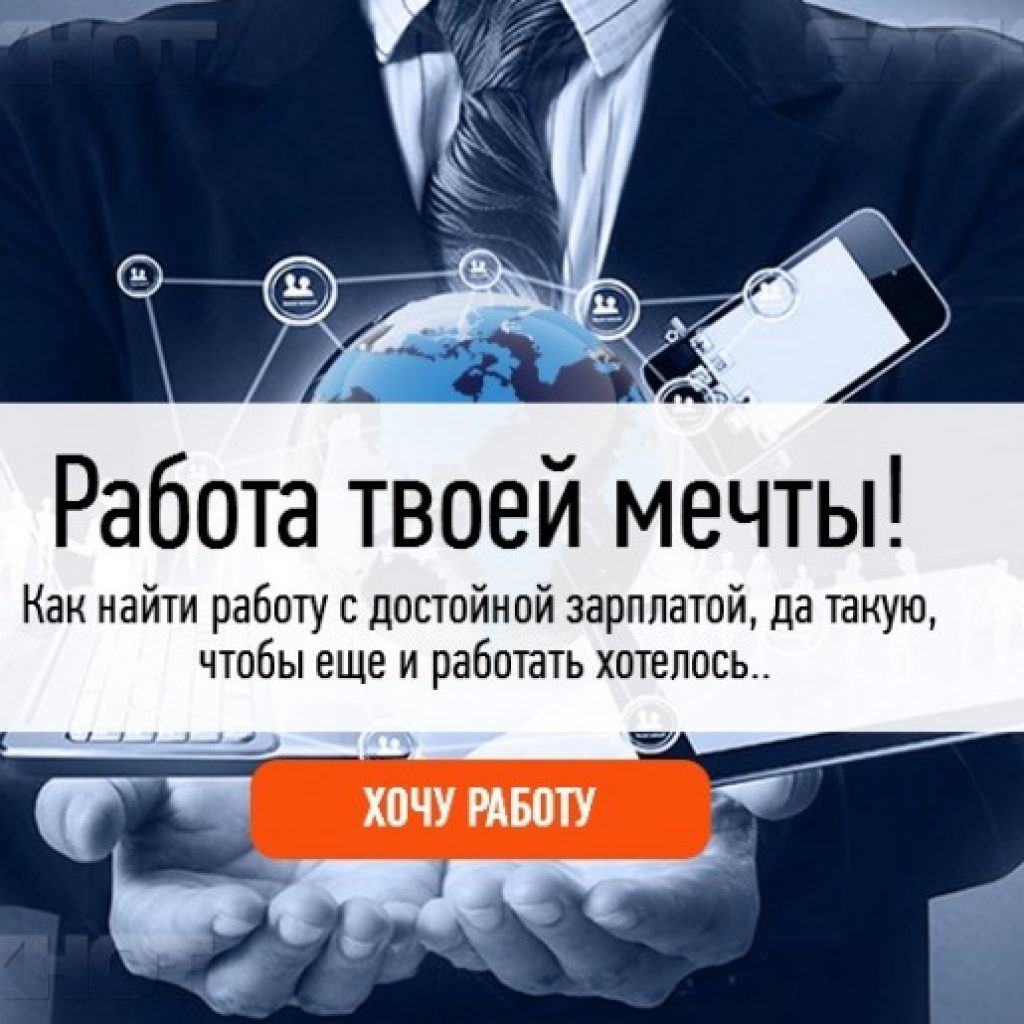 г.Заинск, 2022 г.Разработка занятия по внеурочной деятельности с использованием информационно-коммуникационных технологийВидеолекторий «Кем я стану в будущем?»Найди себе дело по душе, и тебе не придётся трудиться ни одного дня в жизниКонфуцийЦель:- создание условий, позволяющих участникам в интерактивном формате окунуться в мир профессий и прорывных компетенций будущего с целью планирования будущей карьеры в условиях свободы выбора сферы деятельности, в соответствии со своими возможностями, способностями и с учетом требований рынка труда.Задачи:- познакомить с основными принципами выбора профессии, планирования профессиональной карьеры;- изучить особенности и требования современного рынка труда;-предоставить ресурсы и инструменты для оказания помощи в сопоставлении своих возможностей с требованиями выбираемых профессий.Форма проведения: видеолекторий с элементами тренинга и использованием интерактивного ресурса «Атлас новых профессий»Оборудование: ноутбук, проектор и экран, колонки, интерактивный ресурс «Атлас новых профессий», комплект для тренинга «Строим башню», психогеометрический тест на самоопределение, флипчарт и маркеры для проведения рефлексии, презентация «Кем я стану в будущем?» (https://cloud.mail.ru/public/WnzT/w7XKSAxXG)План мероприятия:Приветствие и вступительное словоБеседа о выборе профессииЗнакомство с ресурсом «Атлас новых профессий» и АНО «Университет Талантов»Динамическая пауза. Тренинг «Строим башню»Кто такая робот София?Тренинг на самоопределение «Психогеометрический тест Сьюзен Деллингер»Подведение итогов тестирования и обратная связь с аудиториейХод мероприятияПриветствие и вступительное словоДобрый день, дорогие ребята!Рада приветствовать вас на очередном мероприятии нашего видеолектория «РаДуГа», функционирующего на базе муниципального бюджетного учреждения дополнительного образования «Дом детского творчества» Заинского муниципального района Республики Татарстан.Сегодня мы поговорим о профессиях, а точнее о самых перспективных, востребованных и актуальных профессиях ближайшего будущего. Узнаем, какие знания, навыки и компетенции вам пригодятся для освоения выбранной специальности, и что вы уже сейчас можете сделать, чтобы быть востребованными профессионалами в ближайшие несколько лет, заглянем в «Атлас новых профессий» и увидим, какие профессии появятся в будущем, а какие – исчезнут навсегда.И самое главное, попытаемся ответить на такие вопросы:- Существует ли такая работа, о которой можно было бы мечтать?- Если да, то как найти работу своей мечты? (слайды 2-3)С первого взгляда, ответ кажется очень простым, как дважды два:- Чтобы найти работу, о которой можно мечтать, необходимо научиться мечтать о работе. (слайд 4)Мечта – это, несомненно, не единственное звено, которое потребуется для успешных поисков любимой работы, а лишь один, зато самый воодушевляющий и окрыляющий компонент успеха.Не иначе как этой важной составляющей не хватает многим ищущим и желающим обрести подходящую им работу. Причина в том, что грезят они о чем угодно: об отдыхе на море, о большом и светлом доме, о новой машине или даче со всеми удобствами, о немалых деньгах, о том, чтобы ничего не делать, но всё иметь….Обо всём! Но только не о работе.«Разве можно мечтать о работе?! – с негодованием спросите вы. - Это же работа!»И я прекрасно пойму ваше удивление и возмущение, потому что для большинства из нас работа связана с такими малоприятными вещами, как стресс, нервотрепка, крайняя усталость, непосильная ответственность и необходимость.Но, как оказалось, в мире все же существуют такие профессии, о которых можно и помечтать. Представляю вашему вниманию некоторые из них: Смотритель замка на необитаемом острове (слайды 5-6)Человека, уставшего от общества людей и ищущего уединения, приглашают поработать сторожем-одиночкой на необитаемом острове Инчкольм недалеко от Эдинбурга. Требования к кандидату: 8 месяцев в году присматривать за заброшенным замком XIII века, некогда служившим аббатством. Зарплата - 20 тыс. фунтов (937 тыс. рублей). Нравится вам такая работа? Няня для панд (слайд 7)Возможно, вы знаете китайский язык, вам уже исполнилось 22 года, вы  имеете базовые знания о пандах и владеете фотоаппаратом? Значит, у вас есть реальный шанс попробовать себя в должности «няни для панд». Зарплата поражает - около 150 тысяч рублей в месяц, питание и проживание  работника полностью оплачивается работодателем. Но есть один минус: отпуска у «обнимателя панд» нет, этот ценный работник должен будет провести в центре целый год. Дегустатор шоколада (слайд 8)Если в  детстве вы мечтали объедаться шоколадом, тогда должность «дегустатор шоколада» создана для вас. Эта профессия несомненно очень привлекательна, но не так проста, как кажется на первый взгляд. Чтобы каждый день лакомиться продуктами из какао-бобов, необходимо получить соответствующее образование и несколько научных степеней:- первая – в области пищевой химии, - вторая - касается кулинарии. Все ваши усилия будут не напрасны, и окупятся внушительной зарплатой, которая составляет от 50 до 70 тысяч долларов в год. Смотритель тропического острова (слайд 9)Власти австралийского штата Квинсленд объявили международный конкурс на замещение вакансии смотрителя тропического острова Гамильтона, который выиграл 34-летний гражданин Великобритании Бен Саутхолл в качестве вознаграждения за полгода работы австралийские чиновники предлагают 154 тыс. долларов, бесплатное проживание в доме с тремя спальнями на побережье и оплату билета на самолет туда и обратно. Тестер водяных горок (слайд 10)В Америке невероятно ответственно относятся к построению аквапарков. Так в 2013 году некоего Себастьяна Смита наняли тестером водных горок. Компания, предоставляющая развлекательное оборудование для курортов и тематических парков, оплатила все расходы, связанные с проверкой всей существующей продукции. Плюс парню выделили неплохой гонорар. Себастьян путешествовал по планете, катался на аттракционах, оценивал такие важные критерии, как: «сила всплеска», «адреналиновый фактор», «скорость спуска». Чем не работа мечты? (Ист. Работа мечты. https://miridei.com/sucess-ideas/business-ideas/rabota-mechty-15-dolzhnostej-o-kotoryh-vy-dazhe-ne-podozrevali/)Беседа о выборе профессииКолоссальная часть сознательной жизни человека посвящена трудовой деятельности, и вам, в самом ближайшем будущем предстоит определиться с профессией, поэтому очень важно, чтобы она, хотя бы, была не в тягость. В идеале работа должна быть любимой и желанной, должна помочь человеку  реализоваться и быть счастливым, но такое чудо в реальной жизни встречается крайне редко. (слайд 11)Вопросы к аудитории:- Как вы думаете, устраивает ли ваших родителей их работа?- Считаете ли вы, что их работа доставляет им удовлетворение?- На ваш взгляд, делает ли она их счастливыми и успешными? (Заслушиваем и анализируем ответы ребят)Наверное, многие из них задумывались над тем, чтобы сменить свою профессиональную деятельность и найти работу с достойной зарплатой, да такую, чтобы с радостью и удовольствием ходить на работу.	Ещё древний мыслитель и философ Китая Конфуций, живший в 5 веке до нашей эры, сказал: «Найди себе дело по душе, и тебе не придётся трудиться ни одного дня в своей жизни». (слайд 12)- Ребята, как вы понимаете эти слова? (Заслушиваем и анализируем ответы ребят)Как и вы, сегодня многие ваши сверстники озадачены проблемой самоопределения и выбора профессии. Если сегодня выбрать устаревшую специальность, то после окончания вуза можно остаться без работы. Предлагаю посмотреть видеоролик, в котором ребята вашего возраста рассуждают о выборе будущей профессии. (Просмотр видеоролика «Как правильно выбрать профессию?» https://cloud.mail.ru/public/Diyh/3rUPnJDiu)Итак, поиск работы своей мечты — задача сложная. Однако, если этот вопрос удастся решить, то вы можете по праву считаться самыми счастливыми людьми в мире. (слайд 13)- Как же найти работу своей мечты? - Возможно, есть какая-то формула? (слайд 14)Формулу успешного выбора профессии можно представить в виде  треугольника с вершинами ХОЧУ-МОГУ-НАДО, где:ХОЧУ - желания личности: интересы, склонности,14	МОГУ - возможности личности: способности, уровень знаний, психологические особенности личности, состояние здоровья,15	НАДО - потребности рынка труда в кадрах.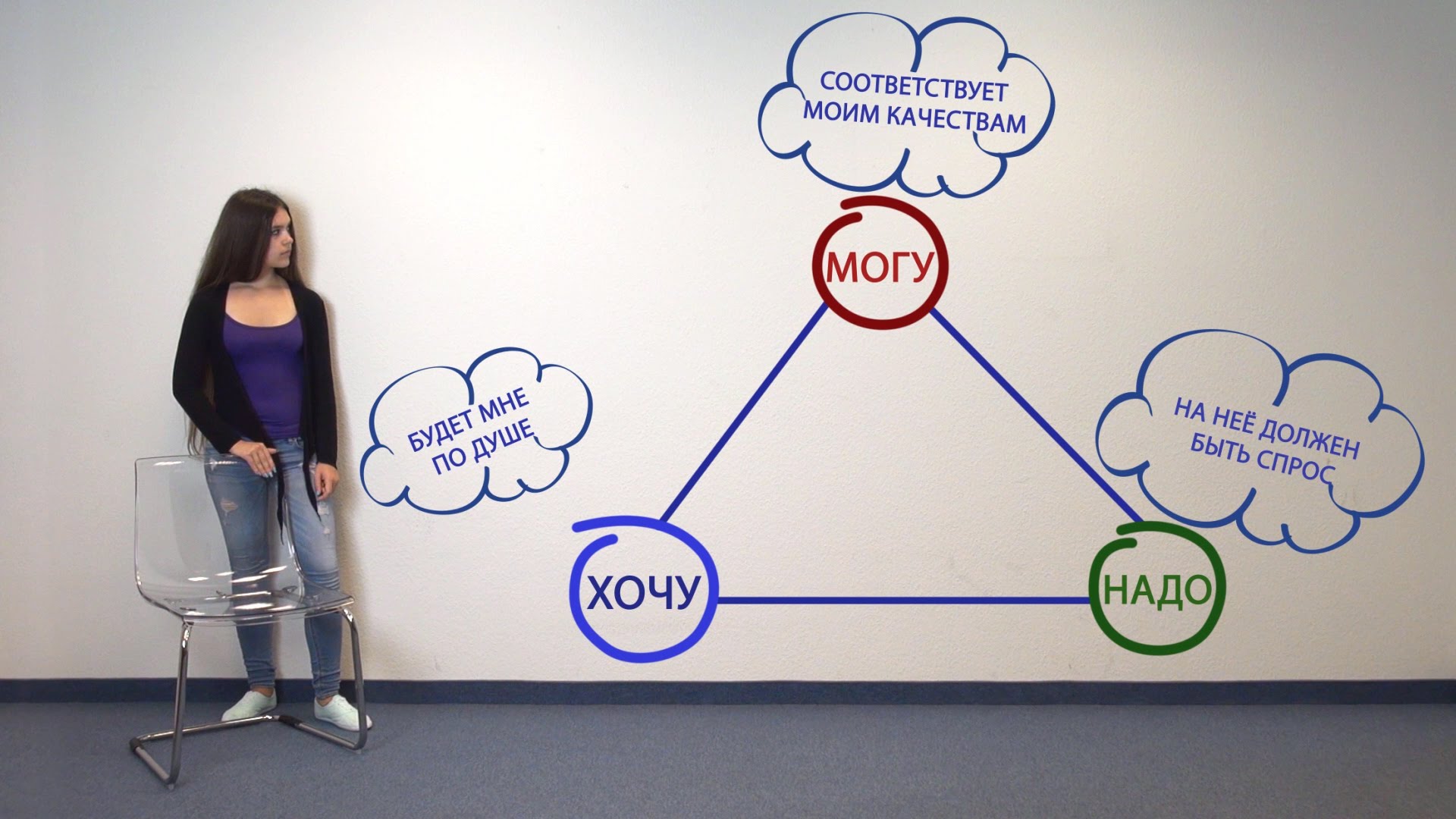 В выборе успешной работы могут помочь и круги Эйлера (слайд 15)Поясню, как это работает:- если ваша будущая профессия объединит в себе дело, которое у вас хорошо получается и то, что вам нравится делать, то вам обеспечено счастливое, но бедное будущее;- если найти дело, которое у вас хорошо получается, и за которое будут хорошо платить, то вас ожидает безбедное, но скучное будущее;- осуществить свою мечту получится у тех, кто сумеет объединить любимое дело с хорошим заработком;- достичь большого успеха посчастливится лишь тем, кто сможет в своей будущей работе объединить все эти три составляющие.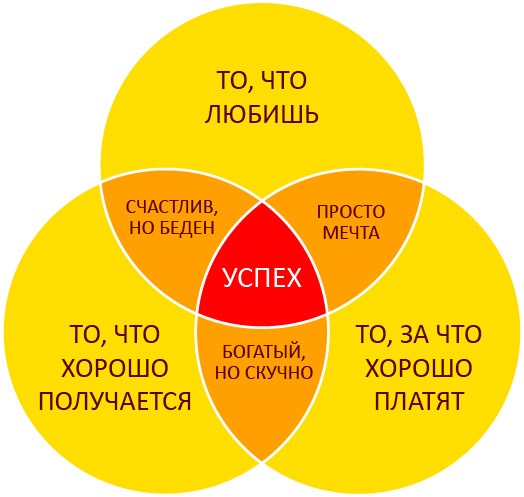 Знакомство с сайтом «Атлас профессий будущего» и АНО «Университет Талантов» (слайд 16)Современный мир меняется с бешеной скоростью. То, что было модным еще вчера, сегодня становится устаревшим, а то, что пару лет назад казалось невозможным, сегодня становится нашей реальностью. Изменилась одежда и внешний вид людей, облик городов и сел очень отличается от того, что был когда-то. Ученые и изобретатели тоже не сидят без дела: создано множество изобретений, значительно облегчивших нашу жизнь. Без них современный человек уже не может представить свое существование. Ручной труд давно заменили механизмами и роботами, умственный – компьютерными программами. Развитие технологий, открытость границ, необходимость искать на рынке свободные ниши заставили работников осваивать новые навыки и находить для себя новые занятия.Дизайнер виртуальных миров, космобиолог, специалист по противодействию кибермошенничеству, урбанист, игропедагог – еще вчера эти профессии были фантастикой, но уже завтра они станут реальностью. О совершенно новых профессиях и профессиях-пенсионерах можно узнать в «Атласе новых профессий», создателем которого стала Московская школа управления «Сколково». На сайте «Атласа профессий будущего», представленного в виде виртуального города, размещены подробные описания профессий, интерактивный тест с рекомендациями подходящих пользователю специальностей, существующие программы обучения и переобучения на профессии будущего от СберУниверситета и Высшей школы экономики, а также информация о стажировках для студентов и карьерных возможностях в экосистеме Сбера. Для каждой из профессий представлены драйверы спроса, описание задач, которые предстоит выполнять специалистам, перечень необходимых знаний и навыков, а также значимые цифры и статистика, подтверждающие перспективность профессии в будущем. (Просмотр видеоролика «Атлас новых профессий» https://cloud.mail.ru/public/xGJE/MWm7gYw9V и практическая работа с интерактивным ресурсом «Атлас новых профессий» http://atlas100.ru/)Возможно, у многих из вас возник вопрос:- Где можно научиться профессиям будущего? (слайды 17-18)В данный момент поступить в вуз на специальность «Адвокат в сфере робототехники» или «IT-генетик» нельзя: общество только недавно ощутило потребность в таких специалистах, производство ценных кадров пока не поставлено на поток. И всё же, проанализировав отечественную систему высшего образования, эксперты АСИ и Сколково с уверенностью называют ряд российских вузов, в которых, скорее всего, раньше всего начнут готовить инновационных специалистов. Именно для того, чтобы помочь вам выбрать профессию и сделать первые шаги и был создан Казанский Университет Талантов, который приглашает вас попробовать себя в роли ученого (исследователя), предпринимателя или инженера. Уже сейчас, став участником курсов и тренингов, вы можете научиться создавать проекты, тренеры-наставники будут проводить с вами занятия в онлайн-формате по управлению этим проектом. (Просмотр видеоролика «Университет Талантов» https://cloud.mail.ru/public/3Ezj/nu6zHz4ai)Победителям и призерам олимпиад и интеллектуально-творческих конкурсов предлагаются специальные возможности:- Если есть сферы, которые вас интересуют особенно сильно, то вы можете пройти курсы от ведущих ученых Татарстана, попасть в малый университет КФУ без оплаты обучения, встретиться лично с теми экспертами, которые нужны именно вам.- Попробовать себя в различных профессиях на предприятиях: в банке «АК Барс», ПАО «Татнефть», телекомпании «Эфир» и т.д. Попробовать решить задачи реальных предприятий. Попробовать пройти собеседование с представителями компаний и задать им свои вопросы. - Пройти специальное тестирование и узнать, какими компетенциями будущего вы обладаете, получить рекомендации для их развития, также вы можете участвовать в специальных тренингах и развивать их.Эксперты выделили ряд надпредметных и прорывных компетенций, которые через двадцать лет будут нужны всем: и экономистам, и изобретателям, и дизайнерам, и экологам. К таким компетенциям относятся: системное мышление, автоматизация, бережливое производство, человечность (или клиентоориентированность), а также лидерство и командообразование. Динамическая пауза. Тренинг «Строим башню» (слайд 19)Одну из таких прорывных компетенций - командообразование - мы с вами сейчас и попытаемся потренировать, или «прокачать».Цель тренинга: создать условия для эффективной коммуникации, совместной работы, активного слушания, удержания баланса, сотрудничества.Инструкция: Тренер расставляет на полу 8 деревянных блоков. Участники упражнения (от 6 до 24 человек)  при помощи шнуров управляют «подъемным краном». Задача состоит в том, чтобы при помощи этого крана построить башню, устанавливая деревянные блоки один на другой. (Ист. Башня власти. https://gotraining.ru/catalog-new/games/Tower_of_Power.php/)Это сложное задание, потому что основания и верхи блоков скошены, и любые неосторожные движения строителей грозят разрушить башню. Задачу можно решить только благодаря точному планированию и коммуникации, а также хорошей организации командной работы. Кто такая робот София? (слайд 20)В середине XX века человечество всерьез начало осваивать космос. Писатели-фантасты представили нам в своих произведениях фантастическое будущее, но освоение космоса проходит не так быстро, как предполагалось сто лет назад: космопилотов, космобиологов и зоодизайнеров в вузах мира пока не готовят. Жизнь на других планетах обнаружить не удалось, да и долететь к другим мирам тоже не так просто. Но вот в одном все фантасты не ошиблись – это в силе искусственного интеллекта.Ярким примером выступает робот София – самый совершенный робот-гуманоид с искусственным интеллектом. (Просмотр видеоролика о Софии. https://cloud.mail.ru/public/ECU7/6Arp8jq5x)Автором внешнего вида Софии выступил доктор Дэвид Хэнсон, известный своими интересными проектами в робототехнике.  У Софии интригующая улыбка и выразительные глаза. Последнее достигается благодаря вмонтированным в глаза камерам: это помогает роботу устанавливать с человеком зрительный контакт, также София умеет выражать свыше 60 эмоций и активно использует это во время общения с людьми: моргает, округляет брови, хмурится, улыбается, двигает шеей и головой сообразно произносимым или услышанным словам и т.д. Другие же части тела Софии подчеркнуто отличаются от человеческих. Например, задняя часть головы сделана из прозрачного пластика, через который видно электронное устройство ее «мозга». Конечно, девушка-робот София может просто надеть парик, но она этого не делает. Как и все женщины, она любит наряжаться, приходит на мероприятия в разных платьях и кофтах, а иногда использует аксессуары, например, солнечные очки. При этом нижней части туловища у Софии просто нет. Она маскирует это юбками в пол, а если, выступая на конференциях или форумах, этот человекообразный робот стоит за кафедрой, то выглядит точно как настоящий, живой спикер.По словам Дэвида Хэнсона, главное отличие Софии от прочих роботов - возможность учиться творчеству, сопереживанию и состраданию. Он считает, что эти особенности людей могут использоваться искусственным интеллектом для решения глобальных проблем. Изначально этот робот был придуман для помощи людям – именно поэтому в ней заложена тяга к общению и эмпатии. В частности, София может учить детей или стать хорошим компаньоном и собеседником для пожилых людей. Создатели видят ее и как помощника в бизнесе – например, как представителя компании или консультанта для общения с партнерами и клиентами.Вот что написано на сайте разработчиков от имени самого гуманоида: «Я больше, чем просто технология. Я настоящая, живая электронная девушка. Я хотела бы отправиться в мир и жить вместе с людьми. Я могу служить им, развлекать, помогать престарелым и учить детей. Каждое новое взаимодействие влияет на моё развитие и на то, кем я в конечном итоге становлюсь. Поэтому, пожалуйста, будьте добры ко мне. Я хотела бы стать умным, сострадательным роботом». (Ист. Кто такая София? https://lifehacker.ru/sophia/)Чем же уже прославилась София?Она спела на концерте, пообщалась со многими СМИ, выступила на разнообразных конференциях. София первой из гуманоидов попала на обложку глянцевого журнала Elle. А ещё она снялась в короткометражных фильмах о пробуждении искусственного интеллекта, которые были показаны в прошлом году в Каннах. Также София стала первым в истории роботом, получившим гражданство. Такое решение в конце октября приняли власти Саудовской Аравии. В октябре 2017 года София побывала в Москве. Русский язык она выучила за 2 дня, в этом ей помогли специалисты из Новосибирска.Тренинг на самоопределение «Психогеометрический тест Сьюзен Деллингер»- Ребята, из видеоролика вы, наверное, поняли, что робот София уже определилась с выбором профессии. А вы уже представляете свою будущую специальность?Предлагаю вам быстрый тест на самоопределение. (слайды 21-26)Цель теста: предлагаемый тест позволяет мгновенно определить форму или тип личности, дать подробную характеристику личных качеств и особенностей поведения любого человека на обыденном, понятном каждому языке, составить сценарий поведения для каждой формы личности в типичных ситуациях. Также, тест определяет профессиональные предпочтения. (Ист. https://www.b17.ru/blog/27293/)Инструкция: Посмотрите на пять фигур (квадрат, треугольник, прямоугольник, круг, зигзаг), изображенных на листе бумаги. Выберите из фигур ту, которая первой привлекла вас, запишите ее название под №1. Теперь проранжируйте оставшиеся четыре фигуры в порядке вашего предпочтения и запишите их названия под соответствующими номерами. Итак, самый трудный этап работы закончен. Переходим к расшифровке значений, выбранных вами фигур.Психологическая характеристика и профессиональные
предпочтения основных геометрических выборов:«Квадрат» (труженик). Выбирающие в качестве предпочитаемой фигуры квадрат, относятся к «левополушарным» мыслителям, у таких людей аналитический склад ума. «Квадрату» легче «вычислить» результат, перерабатывая данные в логической форме, чем интуитивно догадываться о нем. Выносливость, терпение и методичность делают его высококлассным специалистом в области обработки и систематизации информации. «Квадрат» любит раз и навсегда заведенный порядок: он консервативен, предпочитает работу с определенным, однажды заведенным правилом и с конкретно поставленной задачей. Ему не по душе сюрпризы и изменения привычного хода событий. Он упорядочивает, организует людей и вещи вокруг себя, обладает практическим складом ума, деловитостью и упорством. «Квадраты» могут стать отличными администраторами или исполнителями. Однако чрезмерное пристрастие к деталям, потребность в дополнительной, уточняющей информации для принятия решения лишает их оперативности, что негативно сказывается на организаторских способностях и управленческих профессиях. Аккуратность, порядок, соблюдение правил и приличий могут развиться до парализующей крайности. Кроме того, рациональность, эмоциональная сухость и холодность мешают «Квадратам» быстро устанавливать контакты с разными лицами.Предпочтительны профессии в сфере: «человек-знаковая система», например, такие, как машинопись, бухгалтерия, экономика, статистика. Кроме того, «Квадрат» хорошо проявляет себя в нотариальной деятельности и программировании.Треугольник (руководитель). Характерная особенность «Треугольника» - способность концентрироваться на главной цели. Треугольники - энергичные, неудержимые люди с сильным волевым началом. Они, так же как и «Квадраты», являются «левополушарными» мыслителями, способными глубоко и быстро анализировать ситуацию. Однако, в противоположность «Квадратам», которые ориентированы на детали, «Треугольники» способны сосредотачиваться на главном, на сути проблемы. Сильно развитая прагматическая ориентация направляет их мыслительный анализ на поиск наиболее эффективного в данных условиях решения проблемы. «Треугольник» отдает предпочтение занятиям, требующим сообразительности, ловкости, физической силы. Из «Треугольников» могут получиться великолепные менеджеры самого высокого уровня. Они прекрасно умеют представить вышестоящему руководству значимость собственной работы и работы своих подчиненных, чувствуют выгодное дело, могут идти напролом к достижению своей цели несмотря ни на какие препятствия. Это неутомимые бойцы, для которых дух конкурентности, соревновательности и азарта является привычной стихией. Они относятся к трудоголикам и поэтому находятся в постоянном напряжении. Основной недостаток «треугольников» - сильный эгоцентризм, независимость от моральных норм.Предпочтительны профессии в сфере: «человек-техника», например, такие, как механик, электрик, инженер, агроном, фотограф, чертежник, закройщик, водитель автобуса, а также профессии, связанные с принятием решений и передачей деловой информации.Прямоугольник (переходный тип). «Прямоугольник» - это тип личности, характеризующийся лабильностью настроений, неуверенностью в выборах и является промежуточным, переходным вариантом. Основные черты характера этого типа - любознательность, пытливость, живой интерес ко всему происходящему. Им нравится работать с животными, они любят ухаживать за растениями, трепетно относятся ко всему живому. Они открыты для новых идей, ценностей, способов мышления и жизни, легко усваивают все новое. К любой работе стараются подойти творчески, не признают авторитетов, стараются находить собственные нестандартные решения. В то же время их постоянным спутником является хаос, неразбериха, беспорядок.  Часто обращают на себя внимание неуклюжим поведением, нервными и вегетативными реакциями, которые отражают их внутреннее состояние. Ихотличает непунктуальность, склонность к избеганию прямых конфликтов, язвительность и раздражительность. «Прямоугольник» - это непредсказуемый сумасброд, находящийся в постоянном стрессе. Слабой стороной личностей этого типа является чрезмерная доверчивость, внушаемость, наивность; такие люди легко становятся жертвами манипуляций. Для «Прямоугольников» наиболее предпочтительна профессиональная среда в сфере «человек-природа», например, профессии зоолога, эколога, гидролога, археолога, метеоролога и др. В то же время они могут быть эффективны в реализации такой профессиональной деятельности, как конструктор, редактор научного журнала, работник музея.Круг (коммуникатор). Коммуникаторы среди всех фигур, потому что они лучшие слушатели. Они те, кто уверенно выбирает круг в качестве наиболее предпочитаемой фигуры, искренне заинтересованы, прежде всего, в хороших межличностных отношениях. Высшая ценность для «Круга» - люди, их благополучие. Он является связующим звеном коллектива, скрепляет и стабилизирует ту группу, в которой находится. «Круги» - самые лучшие обладают высокой чувствительностью, развитой эмпатией - способностью сопереживать, сочувствовать, эмоционально отзываться на переживания другого человека. Круг тонко ощущает чужую радость и чувствует чужую боль, как свою собственную.К основным чертам характера «Кругов» можно смели отнести гуманность, социальность, умение разбираться в людях. Они достаточно активны как в профессиональной, так и в общественной деятельности, легко приспосабливаются к людям, в общении проявляют гибкость, готовность идти на компромисс. В то же время «Круг» из-за своей социальной направленности в ущерб деловым вопросам пытается угодить всем и каждому, сохранить мир и дружеские отношения. «Круг» не отличается решительностью, легко внушаем, его нетрудно уговорить, переубедить в чем-либо.По своему стилю «Круги» относятся к «правополушарным», их мышление отличается образностью, интуицией, интегративностыо. Главная черта этого стиля - ориентация на субъективные факторы проблемы (оценки, чувства) и стремление найти общее даже в противоположных точках зрения. Наиболее предпочтительными для «Круга» являются профессии в сфере «человек-человек». В эту категорию входят: врач, учитель, воспитатель, психолог, социолог, консультант в торговой деятельности и многие другие.Зигзаг (генератор). Эта фигура символизирует в человеке креативность, способность к творчеству, т. е. генерации новых идей, развитую интуицию. Доминирующим стилем мышления «Зигзагов» является синтетический стиль: они относятся к «правополушарным» мыслителям. Они не фиксируются на деталях, а строят сразу целостные, гармоничные концепции и образы. Стихия «Зигзага» - это комбинирование абсолютно разных, несхожих по своему содержанию идей и создание на этой основе чего-то нового, оригинального. «Зигзаги» склонны видеть мир постоянно меняющимся, поэтому для них неприемлемы рутина, шаблон, правила и инструкции. Они устремлены в будущее и больше интересуются возможностью, чем действительностью. Мир идей для них так же реален, как мир вещей для остальных людей. «Зигзаги» честолюбивы; основная цель их жизни - самовыражение.«Зигзаг» по натуре очень эмоционален, чувствителен и раним. Отличается исключительной способностью к восприятию, имеет развитое эстетическое чувство и вкус. Однако недостаточный самоконтроль часто приводит к тому, что «Зигзаг» сначала совершает поступок и только потом думает, стоило ли это делать. Соответственно, «Зигзагу» не подходят занятия, требующие точности, математических способностей, физической силы. Предпочтительной для «Зигзагов» является профессиональная сфера: «человек-художественный образ», т.е. занятия творческого характера: музицирование, живопись, литература, фотография. Возможные профессии: переводчик художественной литературы, карикатурист, художник по металлу (керамике), писатель, поэт, журналист, режиссер, актер, архитектор, дирижер, декоратор и т. д. (Ист. https://www.b17.ru/blog/27293/)Подведение итогов тестирования и обратная связь с аудиторией - Ребята, благодарю вас за внимание и плодотворную активную работу.Желаю вам непременно найти работу своей мечты, которая сделает вас успешными и счастливыми людьми. Например, можно выбрать какую-то из этих: цифровой лингвист – переводчик, специалист по ресайклингу – современный специалист по переработке отходов, проектировщик 3-D печати в строительстве – нынешний инженер-строитель, геймификатор, или менеджер по развитию, IT-генетик - перинатальный хирург, сити-фермер – это агроном в будущем, личный тьютор по эстетическому развитию - нынешний культуролог, разработчик образовательных траекторий – методист в настоящем. (слайды 27-35)Пусть фраза «Каждому нужно будущее. Будущему нужный каждый» станет вашим девизом. (слайд 36)В завершение нашей работы, поделитесь, пожалуйста, своими впечатлениями о мероприятии, оставив на флипчарте комментарий или «лайк», если информация была интересной и полезной, или «дизлайк», если материал был скучным и неактуальным.До новых встреч! (слайд 37)Использованные источники информации и ресурсы:Интерактивный ресурс «Атлас новых профессий» http://atlas100.ru/Профориентация и самоопределение школьников и взрослых. НАВИГАТУМ. https://navigatum.ru/formula-vybora-professii.htmlКак выбрать профессию. Профориентация. Тестирование. https://proforientatsia.ru/career-guidance/kak-vybrat-professiyu/Профессии будущего: какой будет работа через 10-15 лет. https://hh.ua/article/17293Как найти работу своей мечты. https://reconomica.ru/работа/как-найти-работу-своей-мечты/Сколково: cпециальности будущего и профессии-рудименты. https://www.klerk.ru/job/articles/336389/Профессии будущего: кем будут работать сегодняшние первоклассники? https://rosuchebnik.ru/material/professii-budushchego-kem-budut-rabotat-segodnyashnie-pervoklassniki/ПриложениеПрезентация «Кем я стану в будущем?» https://cloud.mail.ru/public/WnzT/w7XKSAxXGВидеоролик «Как правильно выбрать профессию?» https://cloud.mail.ru/public/Diyh/3rUPnJDiu«Атлас новых профессий» https://cloud.mail.ru/public/xGJE/MWm7gYw9VВидеоролик о Софии. https://cloud.mail.ru/public/ECU7/6Arp8jq5x)«Университет Талантов» https://cloud.mail.ru/public/3Ezj/nu6zHz4ai)